Eine eigene Webseite zu Heike Nieders Gedicht „Wiesels Verwandte“ erstellen- Hinweise für die LehrkräfteKurzbeschreibung des Kalenderblatts und ZieleInformationen zur TextgrundlageHeike Nieder ist Redakteurin in der digitalen Ausgabe der Süddeutschen Zeitung. Ihre Kinderlyrik-Anthologie „Ein Schnupfen hockt auf der Terrasse“ ist 2019 erschienen und im selben Jahr von der Deutschen Akademie für Kinder- und Jugendliteratur als „Buch des Monats“ ausgezeichnet worden. Das Gedicht „Wiesels Verwandte“, welches sich in ihrem Lyrik-Blog „Lyrikbrause“ findet, bietet ein feinsinniges Spiel mit Sprache und ihren Ausdrucksmöglichkeiten, wobei es frei nach dem Text von Christian Morgenstern „Das ästhetische Wiesel“ (1899) in 22 Versen verfasst ist. Wortspiele, Neologismen und kreative Reime erzeugen in vier je unterschiedlich umfangreichen Strophen einen eigenen Witz, der zum Weiterlesen motiviert. Der zumeist verwendete Paarreim erleichtert dabei ein Nachahmen bzw. Weiterführen des Textes. Verse aus der Vorlage von Morgenstern werden teilweise wortgetreu übernommen, um die zentrale Frage „Warum das Wiesel auf einem Kiesel inmitten Bachgeriesel“ sitzt mit viel Sprachwitz und Sprachspiel weiterzuführen und den Spaß am Reimen zu betonen.Die AufgabenDie Schülerinnen und Schüler erschließen den Textinhalt mittels verschiedener - vor allem produktions- und handlungsorientierter - Aufgaben und erstellen eine Webseite zu ihren Ergebnissen, wobei der abschließende Arbeitsauftrag binnendifferenziert angelegt ist. Die ausgewählte Textgrundlage von Heike Nieder soll zudem zur Lektüre weiterer Sprachspielgedichte anregen.Einordnung in den FachlehrplanEinordnung in den Fachlehrplan SekundarschuleKompetenzbereich: SPRACHE UND SPRACHGEBRAUCH UNTERSUCHENLexikalische Einheiten kennen und funktional verwendenüber einen erweiterten Wortschatz verfügen und diesen funktional gebrauchenSprache in Verwendungszusammenhängen reflektieren und gestaltenWortschatz angemessen gebrauchenKompetenzbereich: SPRECHEN, ZUHÖREN UND SCHREIBENSachbezogen, situationsangemessen und adressatengerecht schreibenSchreibformen sachbezogen sowie spielerisch-kreativ nutzen, dabei Stufen des Schreibprozesses gelenkt einhaltenBezug zu Wissensbeständen:Nutzung des Zehnfingersystems: Tastwege zu Groß- und Kleinbuchstaben, Umlauten, SatzzeichenGrundlagen des Textverarbeitungsprogramms: Schrift- und einfache Textformatierung, Übertragen von Textelementen, Einfügen von GestaltungselementenKompetenzbereich: LESEN – MIT TEXTEN UMGEHENLesetechniken und Lesestrategien kennen und nutzenausgewählte Lesetechniken und Lesestrategien kennen und gelenkt zur Informationsentnahme nutzenTextsorte und Textstrukturelemente gelenkt erfassenBezug zu Wissensbeständen:orientierendes Lesen (überfliegendes, selektives Lesen)statarisches Lesen (verweilendes Lesen, sinnerfassendes Lesen) Hilfsmittel für ordnende Lesetechniken: Markierungen, Überschriften, Kernsatz, Schlüsselbegriffe, StichwörterLiterarische Texte lesen und verstehenliterarische Texte mit Freude und Interesse lesen sowie vorlesenTexte als Gestalt-Gehalt-Einheiten erfassen und gelenkt erschließenliterarische Textsorten aus Gegenwart und Vergangenheit kennenüber Inhalte, Strukturen sowie sprachliche Auffälligkeiten kommunizieren und sich über individuelle Lesarten austauschenmit Textsorten unter Anleitung handlungs- und produktionsorientiert umgehenBezug zu Wissensbeständen:lyrische Textsorten: GedichtMerkmale lyrischer Texte: lyrische Situation, lyrischer Sprecher, Strophe, Vers, ReimformenKompetenzbereich: MIT MEDIEN UMGEHENMedien verstehen und nutzenWirkungen von Text-Bild-Beziehungen gelenkt beurteilenMöglichkeiten der Informationsbeschaffung in Bibliothek und Internet kennen und angeleitet nutzenmit Medien handlungs- und produktionsorientiert umgehenEinordnung in den Fachlehrplan GymnasiumKompetenzbereich: SCHREIBENEinen Schreibprozess planvoll gestaltenTexte dem Zweck entsprechend planen und verfassenorthografisch gesicherten Wortschatz und grammatisches Wissen beim Formulieren und Überarbeiten von Texten zunehmend differenziert und verantwortungsbewusst einsetzenProblembewusstsein für individuelle Fehlerschwerpunkte entwickeln und Möglichkeiten der Selbstkorrektur zunehmend bewusst anwendenBezug zu Wissensbeständen:Zusammenhang von Schreibanlass und TextproduktionStrategien der Textüberarbeitung und FehlerberichtigungZentrale Schreibformen kennen und sachgerecht nutzenVerfahren des informierenden und gestaltenden Schreibens unterscheiden und zunehmend selbstständig anwendenInhalte von Sachtexten und literarischen Texten mit eigenen Worten wiedergebenFragen zu Texten entwickeln, beantworten und durch kurze Textverweise belegenin Anlehnung an literarische Vorgaben schreibenInformationen übersichtlich, sachlogisch und anschaulich darstellenKompetenzbereich: LESENLesetechniken und Lesestrategien kennen und nutzenTexte sinnerfassend und im angemessenen Tempo lesen und vorlesenelementare Lesetechniken und Lesestrategien gelenkt dem Leseziel entsprechend anwendeneinfache Verfahren zur Textstrukturierung anwendenBezug zu Wissensbeständen:Technik des orientierenden und genauen LesensKompetenzbereich: SICH MIT TEXTEN UND MEDIEN AUSEINANDERSETZENLiterarische Texte lesen und verstehenliterarische Texte mit Freude und InteresseLeseerwartungen formulieren und Leseerfahrungen bewusst nutzenausgewählte literarische Texte aus Gegenwart und Vergangenheit gelenkt erschließengrundlegende formale, sprachliche und inhaltliche Merkmale literarischer Texte angeleitet erfassensich über individuelle Lesarten austauschenmit literarischen Texten unter Anleitung handlungs- und produktionsorientiert umgehenBezug zu Wissensbeständen:Formmerkmale lyrischer Texte: Strophe, Vers, Reim (End-, Haufen-, Paar-, Kreuzreim, umschließender Reim), Zeilensprung Begriffsinhalte: lyrischer Sprecher und ThemaMedien verstehen und nutzenWirkung von Text-Bild-Beziehungen beurteilenKompetenzbereich: SPRACHE UND SPRACHGEBRAUCH REFLEKTIERENLexikalische Einheiten kennen und funktional verwendenüber einen erweiterten Wortschatz verfügen und diesen funktional und sicher gebrauchenSprache in Verwendungszusammenhängen reflektieren und gestalteneinen allgemeinsprachlichen Wortschatz weitgehend angemessen verwendenMaterialien/Hilfsmittel/technische Voraussetzungen/Medien/ToolsTablet oder Smartphone mit Kamera oder PCggf. Smartboard oder BeamerInternetverbindungRechtschreibwörterbuchPapier und StifteZeitbedarfZeitumfang: 90 – 135 MinutenInformationen zu den verwendeten Tools und ihrem Einfluss auf die AufgabenbearbeitungWebseite/Apptelegra.phBetriebssystemmacOS/WindowsOffline/OnlineFür die Erstellung einer Webseite ist eine Internetverbindung notwendig.BeschreibungTelegra.ph ist ein minimalistisches sowie funktionales Blogging-Tool zur Veröffentlichung von Texten, Videos und/oder Bildern. Auf der Webseite, die sehr übersichtlich gestaltet ist und dadurch leicht im Unterricht genutzt werden kann, wird ein Titel, der Name des Autors/der Autorin sowie ein Fließtext eingegeben. Weiterhin können Bilder oder Videos in den Text eingefügt werden. Dafür klickt der Nutzer in den Bereich „Your Story“, wobei drei Symbole erscheinen. Abschließend kann die Mini-Webseite mittels des Buttons „Publish“ einfach veröffentlicht werden. Da es sich bei dem Tool um einen so genannten Instant-Blogging-Dienst handelt, der auf das unmittelbare Veröffentlichen zielt, ist dieses nicht für die Nutzung klassischer Blogs geeignet, die sukzessive erweitert werden. Außerdem kann die Webseite nur von einem Gerät erstellt, d. h., diese kann nicht kollaborativ entwickelt werden.Eine nachträgliche Bearbeitung des bereits veröffentlichten Beitrags ist nur möglich, wenn die Cookies im Browser gespeichert bzw. nicht mehr gelöscht werden, weil das Gerät von der Webseite ansonsten nicht mehr als Administrator identifiziert werden kann. Ferner sollte der Link zum eigenen Beitrag unbedingt abgespeichert werden, um diesen später wiederfinden oder weitergeben zu können. Eine Übersicht der erstellten Beiträge gibt es auf Telegra.ph nicht.RegistrierungEine Registrierung bei telegra.ph ist nicht erforderlich.DatenschutzDie Webseite kann ohne die Eingabe personenbezogener Daten genutzt werden.KostenDie Nutzung ist kostenlos.Beschreibung der AufgabenBeschreibung der AufgabenBeschreibung der AufgabenBeschreibung der AufgabenDie angedachten Aufgaben könnten im Präsenzunterricht z. B. in Gruppen zu jeweils 4 Lernenden bearbeitet werden, damit sich jede Schülerin bzw. jeder Schüler mit einer Strophe auseinandersetzen kann. Mit dem digitalen Endgerät einer Schülerin bzw. eines Schülers würde dann die gemeinsame Webseite entstehen. Alternativ ist es auch denkbar, dass die Schülerinnen und Schüler einer Gruppe jeweils eine eigene Webseite zu jeweils einer Strophe des Gedichts erstellen, sofern die Aufgaben im Bereich des Distanzunterrichts zur Anwendung kommen.Die fünfte Aufgabe dient der Vertiefung, wobei binnendifferenziert gearbeitet wird; es wäre auch möglich, dass die Lehrkraft bewusst entscheidet, welche Variante der Aufgabe von welcher Gruppe bearbeitet wird.Die angedachten Aufgaben könnten im Präsenzunterricht z. B. in Gruppen zu jeweils 4 Lernenden bearbeitet werden, damit sich jede Schülerin bzw. jeder Schüler mit einer Strophe auseinandersetzen kann. Mit dem digitalen Endgerät einer Schülerin bzw. eines Schülers würde dann die gemeinsame Webseite entstehen. Alternativ ist es auch denkbar, dass die Schülerinnen und Schüler einer Gruppe jeweils eine eigene Webseite zu jeweils einer Strophe des Gedichts erstellen, sofern die Aufgaben im Bereich des Distanzunterrichts zur Anwendung kommen.Die fünfte Aufgabe dient der Vertiefung, wobei binnendifferenziert gearbeitet wird; es wäre auch möglich, dass die Lehrkraft bewusst entscheidet, welche Variante der Aufgabe von welcher Gruppe bearbeitet wird.Die angedachten Aufgaben könnten im Präsenzunterricht z. B. in Gruppen zu jeweils 4 Lernenden bearbeitet werden, damit sich jede Schülerin bzw. jeder Schüler mit einer Strophe auseinandersetzen kann. Mit dem digitalen Endgerät einer Schülerin bzw. eines Schülers würde dann die gemeinsame Webseite entstehen. Alternativ ist es auch denkbar, dass die Schülerinnen und Schüler einer Gruppe jeweils eine eigene Webseite zu jeweils einer Strophe des Gedichts erstellen, sofern die Aufgaben im Bereich des Distanzunterrichts zur Anwendung kommen.Die fünfte Aufgabe dient der Vertiefung, wobei binnendifferenziert gearbeitet wird; es wäre auch möglich, dass die Lehrkraft bewusst entscheidet, welche Variante der Aufgabe von welcher Gruppe bearbeitet wird.Die angedachten Aufgaben könnten im Präsenzunterricht z. B. in Gruppen zu jeweils 4 Lernenden bearbeitet werden, damit sich jede Schülerin bzw. jeder Schüler mit einer Strophe auseinandersetzen kann. Mit dem digitalen Endgerät einer Schülerin bzw. eines Schülers würde dann die gemeinsame Webseite entstehen. Alternativ ist es auch denkbar, dass die Schülerinnen und Schüler einer Gruppe jeweils eine eigene Webseite zu jeweils einer Strophe des Gedichts erstellen, sofern die Aufgaben im Bereich des Distanzunterrichts zur Anwendung kommen.Die fünfte Aufgabe dient der Vertiefung, wobei binnendifferenziert gearbeitet wird; es wäre auch möglich, dass die Lehrkraft bewusst entscheidet, welche Variante der Aufgabe von welcher Gruppe bearbeitet wird.TitelBeschreibung Anforderung HinweiseDas ToolVorstellung des Tools mit dem Tool*Übung zum LeseverstehenIm Präsenzunterricht kann die Lehrkraft das Tool mittels Smartboard oder Beamer vorstellen und die Schülerinnen und Schüler mit der Webseite „Herzlich willkommen bei den ‚Wiesels‘“ (https://telegra.ph/Herzlich-willkommen-bei-den-Wiesels-03-08) vertraut machen. Dazu kann auch der folgenden QR-Code genutzt werden: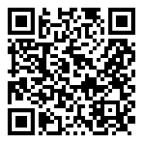 Gemeinsam kann der Begrüßungstext der Webseite gelesen und so Motivation für das Thema aufgebaut werden. Dann werden den Schülerinnen und Schülern die Aufgaben 1 bis 4 auf der Webseite vorgestellt, welche sie im Anschluss bearbeiten werden. Die Einteilung der Vierergruppen kann durch die Lehrkraft gesteuert werden, wenn z. B. leistungsheterogene Gruppen gebildet werden sollen. Ebenso ist es denkbar, dass die Schülerinnen und Schüler sich selbstständig in den entsprechenden Gruppen zusammenfinden. Beachtet werden muss bei der Bildung der Gruppen, dass in jeder ein Smartphone oder Tablet vorhanden ist. Die Gruppen einigen sich dann auf einen gemeinsamen Gruppennamen, den sie für die Erstellung der Webseite verwenden wollen.Im Distanzunterricht sollte die Lehrkraft im Rahmen einer einführenden Videokonferenz den Schülerinnen und Schülern die entsprechende Webseite mit den Aufgaben vorstellen. Damit sollte bereits auch die Einteilung der Gruppen verbunden sein. Die Schülerinnen und Schüler erhalten zusätzlich den Link bzw. QR-Code zur Webseite „Herzlich willkommen bei den ‚Wiesels‘“.Wiesels VerwandteErstellen einer Mindmap zum Inhalt der einzelnen Strophen**Übung zum sinnerfassenden LesenNachdem die Schülerinnen und Schüler im Präsenzunterricht in den Gruppen das Gedicht gelesen und ggf. unbekannte Begriffe mit dem Rechtschreibwörterbuch nachgeschlagen haben, könnte ein Schriftführer pro Gruppe bestimmt werden, der die Diskussionsergebnisse der Gruppe zum Inhalt jeder Strophe notiert.Im Distanzunterricht könnten sich die zusammengestellten Gruppen im Rahmen einer Videokonferenz treffen. Es empfiehlt sich, dass die Lehrkraft beim ersten digitalen Treffen der Gruppe anwesend ist, um Hilfestellungen geben zu können. Im Verlauf der Videokonferenz kann die Gruppe die Mindmap erstellen. Ggf. kann hierzu ein kollaboratives Element genutzt werden, damit alle Schülerinnen und Schüler gleichzeitig am Ergebnis arbeiten können und dieses visualisiert vor sich haben. Anschließend erfolgt die Aufteilung der einzelnen Strophen an die Schülerinnen und Schüler der Gruppe verbunden mit dem Hinweis, dass jeder jeweils eine eigene Webseite zu seiner Strophe des Gedichts erstellt. Hierzu ist es notwendig, dass bei allen Schülerinnen und Schüler ein Smartphone, Tablet oder PC vorhanden ist. Die Lehrkraft sollte in dieser Phase der Erstellung der Mindmap darauf achten, dass die Schülerinnen und Schüler textbezogen arbeiten und ein Verständnis der Textgrundlage entwickeln.IllustrationIllustrieren je einer Strophe**Übung zum sinnerfassenden Lesen sowie zum handlungs- und produktionsorientierten Umgang mit einem TextDie Illustrationen sollten im Format DIN-A5 und idealerweise mit Buntstiften angefertigt werden, damit diese gut sichtbar sind. Der Ideenreichtum von Gruppen sollte nicht eingeschränkt werden, wenn diese z. B. einheitlich mit Wasserfarben oder anderen Produkten arbeiten möchten. Die Schülerinnen und Schüler stellen bei diesem produktionsorientierten Zugang ihr Textverständnis unter Beweis.Aufgrund ihres geringen Umfanges und der damit verbundenen inhaltlichen Reduktion ist bei Strophe zwei die Kreativität der Schüler besonders gefordert.WebseiteErstellen einer Webseite zum Gedicht **-***Übung zum Umgang mit Medien (Tool sowie Smartphone, Tablet oder PC)Die Schülerinnen und Schüler können den auf der Webseite „Willkommen bei den ‚Wiesels‘“ angegebenen QR-Code scannen, um zu einer noch „leeren“ telegra.ph-Seite zu gelangen.Sollte das Kalenderblatt im Distanzunterricht zur Anwendung kommen, sollte die Aufgabe 4 für die Schülerinnen und Schüler entsprechend mit dem Hinweis versehen werden, dass jedes Gruppenmitglied für die ihm zugeteilte Strophe eine eigene Webseite erstellt, wobei das technische Vorgehen unverändert bleibt.Dichten, Werten oderVergleichenVerfassen einer weiteren Strophe zur Textvorlage, einer Wertung des Gedichts oder eines kurzen Gedichtvergleichs***Übung zum handlungs- und produktionsorientierten Umgang mit Literatur sowie zu Lesetechniken und -strategien sowie zum sinnerfassenden und genauen Lesen sowie zur schriftlichen Darstellung sowie zum reflektierenden LesenDie fünfte Aufgabe bietet drei verschiedene Optionen an. Die Gruppen könnten eine interessengebundene Auswahl treffen; ebenso wäre es möglich, dass die Lehrkraft bewusst den Gruppen einen Arbeitsauftrag zuteilt. Die drei vorgeschlagenen Arbeitsaufträge weisen einen aufsteigenden Schwierigkeitsgrad auf, wobei jeweils ein Abschluss für die Webseite der Schülerinnen und Schüler entsteht. Um diese Aufgabe zu bearbeiten, arbeiten die Mitglieder einer Gruppe zusammen; im Distanzunterricht kann diese Zusammenarbeit erneut im Rahmen einer Videokonferenz stattfinden. Die letzte der vorgeschlagenen Möglichkeiten stellt einen ersten Zugang zur Kompetenz des Gedichtvergleiches dar und arbeitet daher mit Leitfragen, um die Arbeit der Schülerinnen und Schüler anzuleiten.VeröffentlichungVeröffentlichen der erstellten Mini-Webseite**Übung zum Umgang mit Medien (Tool)Nach dem Erstellen der Webseite können die Gruppen ihre Ergebnisse präsentieren und diese gemeinsam mit der Klasse auswerten und z. B. prüfen, inwieweit der Bezug zwischen dem Inhalt des Gedichts und der Illustration vorhanden ist. Über die Kontrastierung mit dem Ergebnis anderer Gruppen kann das Textverständnis vertieft werden. Im Distanzunterricht kann die Präsentation im Rahmen einer Videokonferenz stattfinden, wobei die Links der Webseiten aller Schülerinnen und Schüler für die Klasse vorab gesammelt werden sollten.Alternativen/ErweiterungenBei der Erstellung der Illustrationen der einzelnen Strophen des Gedichts ist eine fächerübergreifende Zusammenarbeit mit dem Fach Kunsterziehung denkbar.QuellenangabenFachlehrplan Gymnasium. Deutsch. Magdeburg: 2022.Fachlehrplan Sekundarschule. Deutsch. Magdeburg: 2019.Nieder, H. (2019): Wiesels Verwandte. URL: http://lyrikbrause.de/wiesels-verwandte/ (27.09.2020).Morgenstern, C. (1899): Das ästhetische Wiesel. URL: https://www.deutschelyrik.de/das-aesthetische-wiesel-1899.html (16.04.2021).